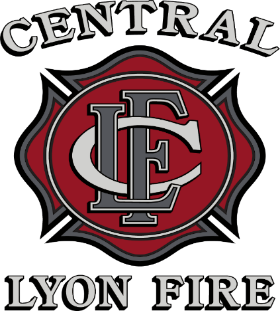 Central Lyon County Fire Protection District Job Description for Firefighter/ParamedicDefinition:This position is responsible for performing a variety of tasks while engaged in combating, extinguishing, and preventing fires, responding to emergency medical calls, extricating and rescuing individuals from fires and entrapment, treating the sick and injured, operating, and maintaining fire department equipment, apparatus and quarters.  Additional duties as assigned.  This position requires duties which will be performed at various times and locations within the District.Examples of Duties and Responsibilities:Attend training courses, read and understand assigned materials related to emergency medical care, firefighting, and fire prevention.  Perform the necessary skills associated within the scope of Nevada Paramedic practice such as patient assessment, reading and interpreting EKG’s, ALS medication administration, advanced airway procedures, and other State and local medical direction approved advanced life support skills. Must maintain all required certifications for continued employment.Respond to fire alarms; operate pumps, auxiliary equipment, fire hose, ladders, extinguishers, tools, and other related equipment.  Have the ability to work in adverse environments and wear a self-contained breathing apparatus.Ventilates burning buildings by opening windows and skylights or by using power equipment. Removes persons from danger, administers first aid to injured persons and performs salvage operations.Responds to vehicle accident scenes and performs extrication techniques using specialized heavy extrication equipment during emergency situations.Perform general maintenance of fire department property.Accurately and promptly complete and maintain all required records and reports.  Follow directions and relay information accurately.Assist with fire inspections and training. Knowledge, Skills, and Abilities: Knowledge of advanced life support skills and procedures including but not limited to: administering intravenous solutions, endotracheal intubation, drug administration and defibrillation. Perform accurate and complete physical assessments.  Accurately reports information to Base Hospitals, and Physicians.  Safely operates emergency vehicles in accordance with State and local Statutes.Ability to utilize emergency medical equipment in a proficient manner, communicate concisely, clearly and effectively in both written and verbal form.  Establish and maintain a cooperative working relationship with those contacted during the course of work.Knowledge of tactics, principles, practices, and procedures of basic firefighting, the incident command system, hazardous materials and rescue response.Ability to analyze firefighting, hazardous materials incidents, and rescue situations to develop and implement an effective course of action.Knowledge of all applicable rules, regulations and operational procedures involved in fire and emergency medical services.Ability to act in accordance with District, State and Federal laws, regulations, operational procedures, policies and statutes.Minimum Qualifications/Conditions of Employment:High School Diploma or G.E.D. Current valid certification as a Nevada Paramedic Current valid Healthcare Provider CPR card (or equivalent) Current valid ACLS, PALS AND ITLS OR PHTLS Certification or equivalentNFPA Firefighter 1 Certification with NFPA Hazardous Materials Operations Current valid driver’s license Must obtain NWCG Red Card Qualification to Firefighter II and to Fitness Level A - Arduous Standard Pack Test within 12 months of hire dateMust possess Valid Class C driver’s license with F endorsement (or equivalent) within six months of hire dateDesirable Qualifications:Two years of experience as a firefighter with an active volunteer fire department or one year of experience as a full-time paid firefighterNFPA Firefighter IINWCG qualified (Red Carded) as a Wildland Firefighter IAssociates Degree or Bachelor’s Degree Valid Class B driver’s license with F endorsementOne year firefighting experienceOne year Paramedic experienceCurrent valid AHA CPR Instructor CertificationCurrent valid  and Fire Instructor Certification(s)Hazardous Materials Technician/Specialist CertificationAny specialized Rescue Certification(s) as listed in NFPA 1006Physical Requirements:The physical requirements described here are representative of those that must be met by an employee to successfully perform the essential functions of the job.The duties of this position require sufficient mobility, flexibility and body strength to participate in strenuous firefighting and emergency ground activities for prolonged periods of time. These activities include wearing standard firefighting personal protective clothing including self-contained breathing apparatus. Other activities include but are not limited to raising and climbing ground ladders, climbing aerial ladders, pulling 2 ½” hose filled with water under pressure and applying water from nozzle under pressure. Lifting heavy equipment such as smoke ejectors and generators are typical tasks performed in this job, occasional lifting of up to 100 pounds is also required. Must have the ability to stay physically capable in mentally and emotionally stressful environments. The holder of this position must be able to hear and understand the spoken word in an office, classroom and emergency environment. The holder of this position must be able to speak and communicate in person, over the telephone and on a two-way radio. The employee must have vision abilities to include close vision, distance vision, peripheral vision, depth perception, and ability to focus.Working Conditions:Employee will frequently be exposed to outside weather conditions including cold, extreme heat, wet and/or humid conditions, loud noises, high precarious places, smoke, fumes, airborne particles, toxic or caustic chemicals and risk of electrical shock. May be exposed to bodily fluids produced by other individuals. The employee will have periodic contact with angry and upset individuals; frequent interruptions of planned work activities by telephone calls, office visitors, and response to unplanned events. The position requires occasional strenuous work and long hours and the ability to assist and/or manage an emergency scene at any time. Participation in wildland fires may require the employee to be on the scene for several days.FLSA StatusNon-exemptSpecial Conditions:	Candidates will be required to submit to an extensive background investigation, physical and drug screen.In compliance with applicable disability laws, reasonable accommodations may be provided for qualified individuals with a disability who require and request such accommodations.  Incumbents and individuals who have been offered employment are encouraged to discuss potential accommodations with the employer.I, ________________________________________________________________  (print name) have received a copy of my job description for Firefighter/Paramedic.__________________________________________________________________ Signature________________________________________ Date